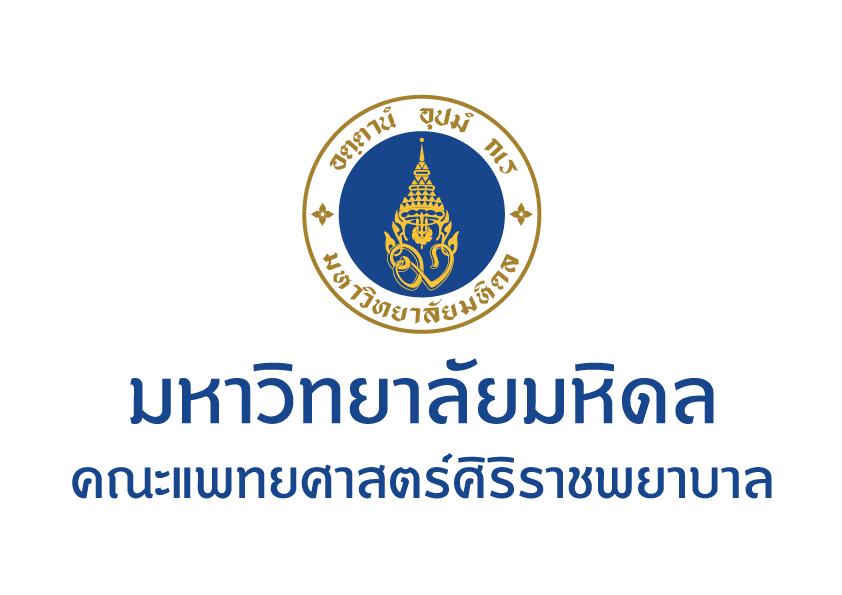 ใบส่งผลงาน เรื่องเล่าสร้างแรงบันดาลใจ : KM Inspiration ประจำปี 2567หัวข้อเรื่อง “KM ใคร ๆ ก็ทำได้”ประเภทที่ส่ง  รูปแบบงานเขียน    รูปแบบคลิปวิดีโอชื่อผลงาน...................................................................................................................................................................................ชื่อ – สกุล ผู้ส่งผลงาน................................................................................................................................................................สังกัดภาควิชา/ฝ่าย/หน่วยงาน....................................................................................................................................................โทรศัพท์..............................................................................มือถือ................................................................................................E-mail…………………………………………………………….……….........................…................................................................................ข้าพเจ้ายินยอมให้ งานจัดการความรู้ คณะแพทยศาสตร์ศิริราชพยาบาล มหาวิทยาลัยมหิดล ใช้สิทธิ์ในการเผยแพร่ผลงาน หรือสื่อสารกับสาธารณชนในรูปแบบต่าง ๆ รวมถึงข้อมูลทั้งหมดหรือบางส่วนอย่างถาวรโดยไม่จำกัดระยะเวลา โดยข้าพเจ้าไม่ขอเรียกร้องประโยชน์ตอบแทน หรือค่าเสียหายใด ๆ และจะไม่ดำเนินคดีฟ้องร้องหรือร้องเรียนใด ๆ ทั้งสิ้นเกี่ยวกับการดำเนินการดังกล่าวของงานจัดการความรู้ คณะแพทยศาสตร์ศิริราชพยาบาล มหาวิทยาลัยมหิดลข้าพเจ้าขอรับรองว่า ข้าพเจ้าเป็นผู้มีลิขสิทธิ์ในผลงานข้างต้น โดยไม่มีส่วนใดในการละเมิดละเมิดลิขสิทธิ์ที่มีอยู่           ของบุคคลอื่นลงชื่อ..............................................................ผู้ส่งผลงาน      (.............................................................)       ................./..................../....................